В рубрику новости консультативного отделенияО деятельности волонтеров «серебряного возраста»  гп. Пойковский             В бюджетном учреждении Ханты-Мансийского автономного округа-Югры «Нефтеюганский районный комплексный центр социального облуживания населения» на начало 2019 года сформирована группа из 25 геронтоволонтёров, 9 из них жители пгт. Пойковский.За 2019 год волонтеры «серебряного возраста» пгт. Пойковский провели 34 мероприятия. Работа организована по трем направлениям:1. Оказание помощи гражданам пожилого возраста и инвалидам, имеющим тяжелые ограничения жизнедеятельности  (помощь оказана 76 гражданам).2. Оказание помощи семьям, испытывающим трудности в воспитании детей,  и несовершеннолетним, находящимся в социально опасном положении (помощь оказана 20 семьям);3. Работа с несовершеннолетними, состоящими на учете в органах системы профилактики (86 человек).В своей деятельности геронтоволонтеры тесно сотрудничают со специалистами: бюджетного учреждения «Нефтеюганская районная больница», организуя совместные акции, направленные на формирование здорового образы жизни, борьбу с вредными привычками и др.;   взаимодействуют с сотрудниками «Центральной районной библиотеки», организуя  тематические литературные встречи, игровые программы для  детей и др.;  совместно  со специалистами «Центра молодежных инициатив» проводят различные мастер - классы для детей. 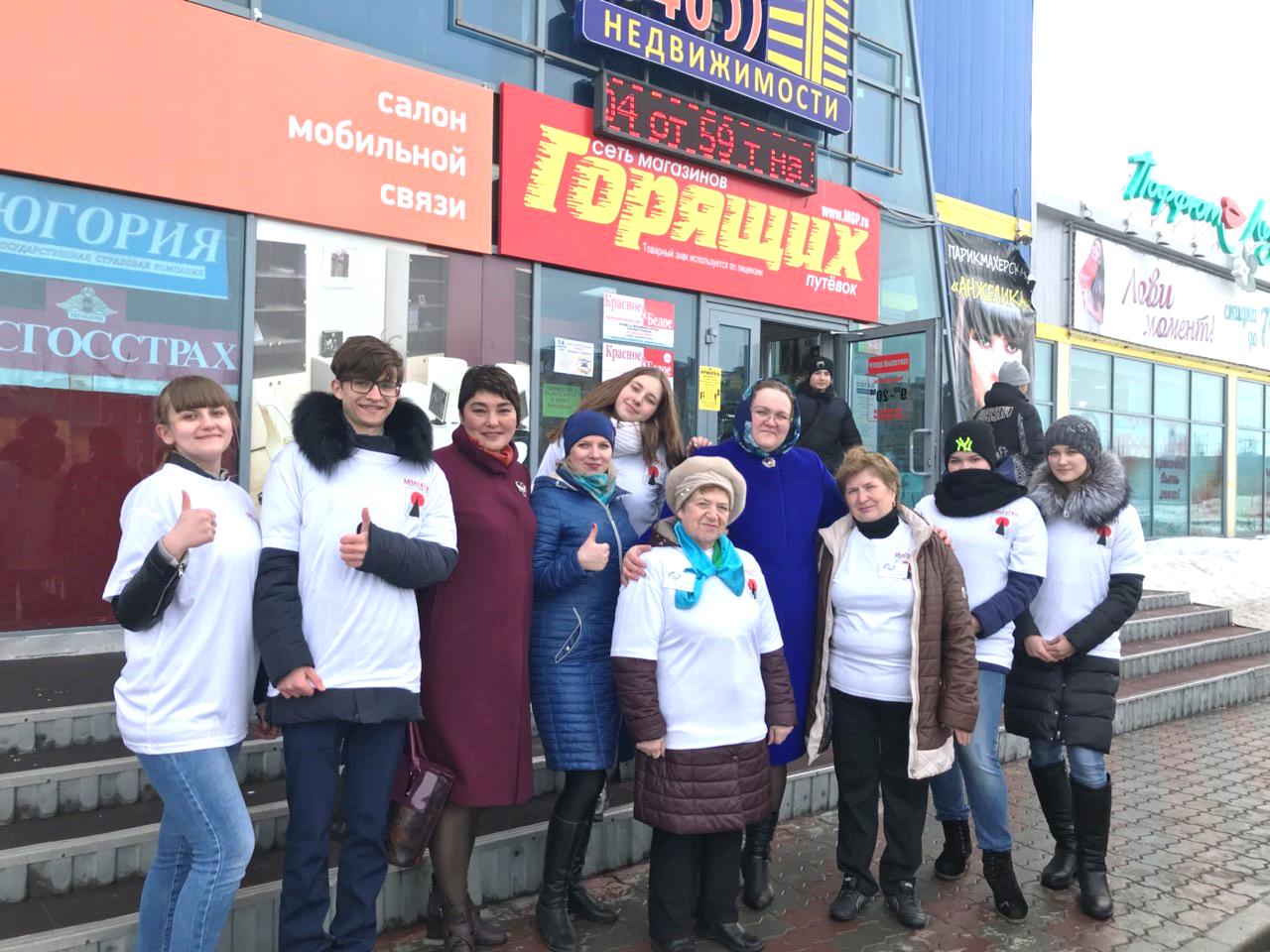 Для проживающих  отделения-интернат для граждан пожилого возраста и инвалидов «серебряные волонтеры» организуют различные развлекательные мероприятия с целью улучшения их эмоционального настроя, организации их досуга. Важно отметить, что волонтеры «серебряного возраста» активно сотрудничают с несовершеннолетними волонтерами отряда «ЭРОН», организуя совместные акции по различным направлениям, а так же устраивая круглые столы по обмену опытом. 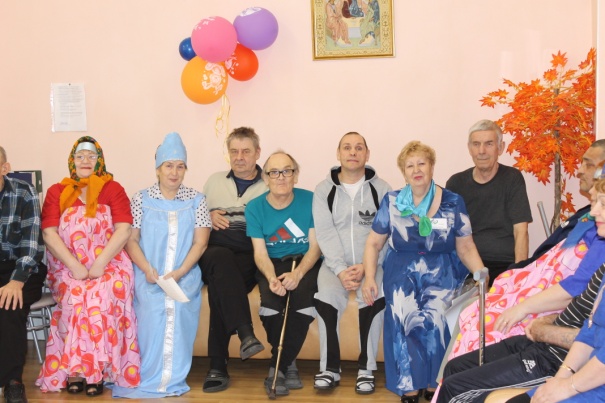 Ежеквартально геронтоволонтеры  проводят акции по привлечению в свои ряды добровольцев, распространяют брошюры и буклеты с информацией: «Как можно стать «серебряным волонтером».«Волонтеры серебряного возраста» - активные, инициативные, «молодые душой» пенсионеры, готовые безвозмездно работать на благо общества в различных сферах жизни. Они мгновенно откликаются на любой призыв о помощи и с огромным энтузиазмом, неиссякаемой энергией  и большой ответственностью выполняют все поставленные перед ними задачи.Деятельность, проводимая в рамках программы «Серебряное  волонтерство»,  в настоящее время востребована,  ее ожидает большое будущее.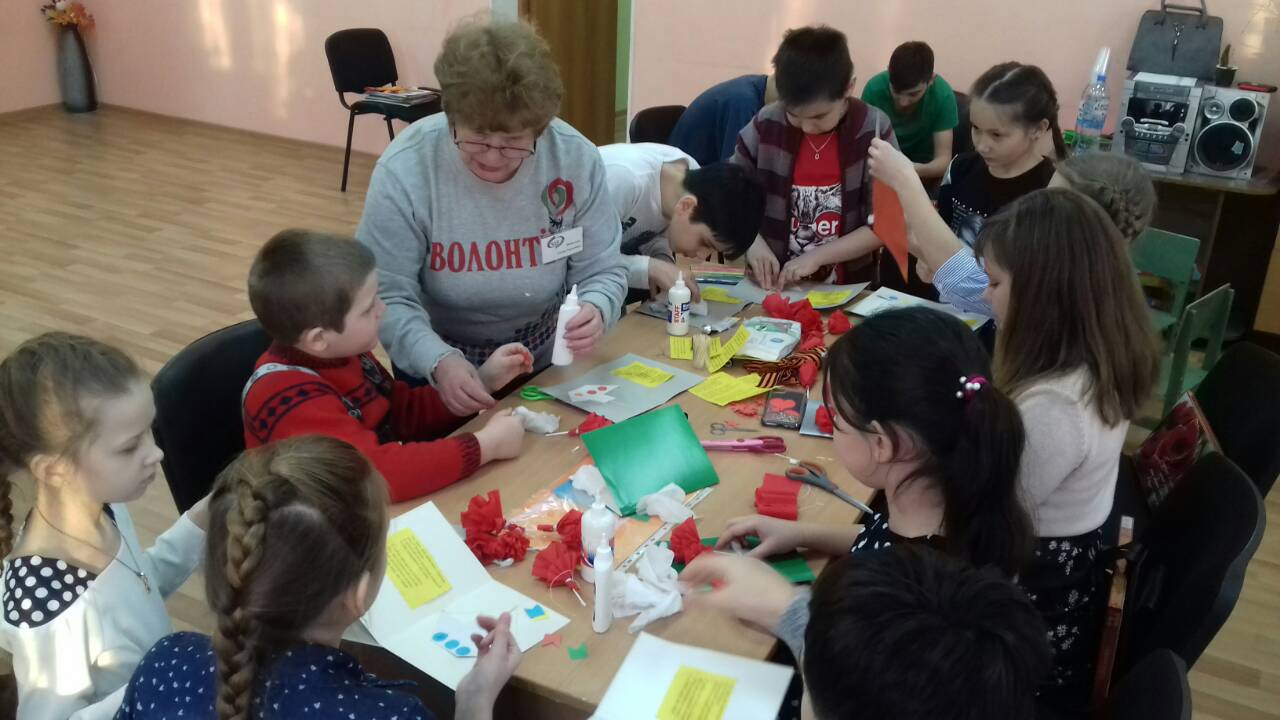 специалист по социальной работе Суздалева Ольга Сергеевна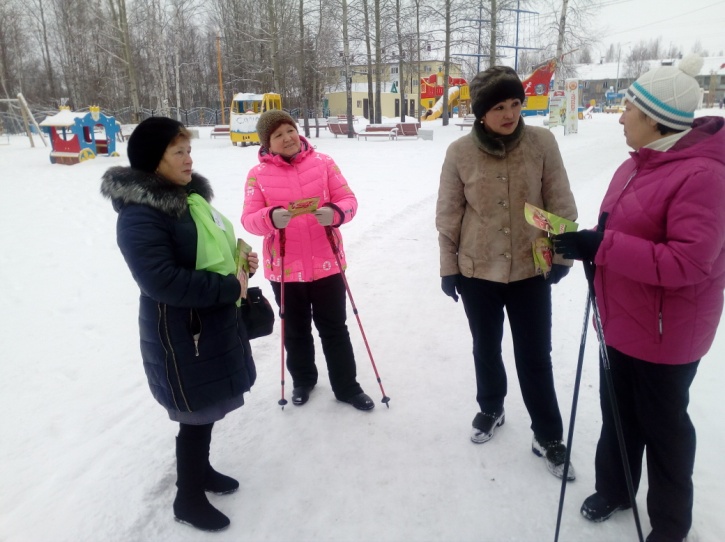 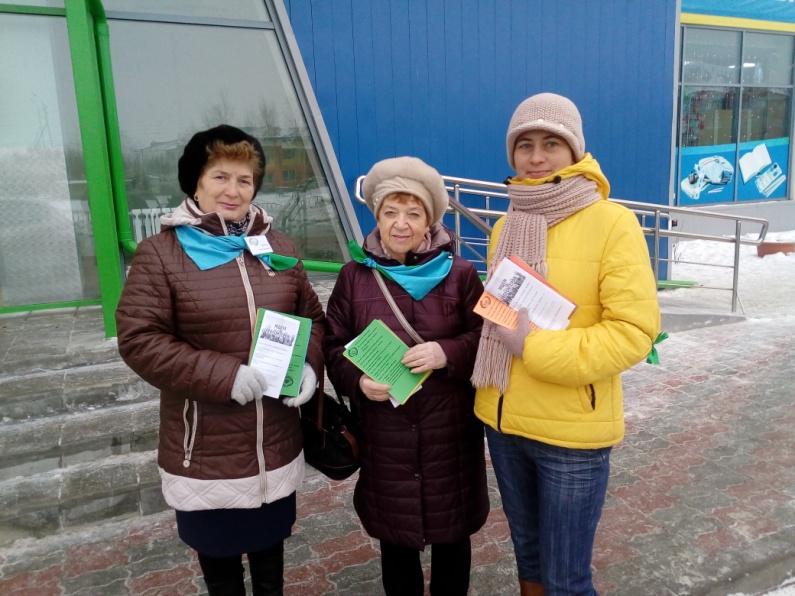 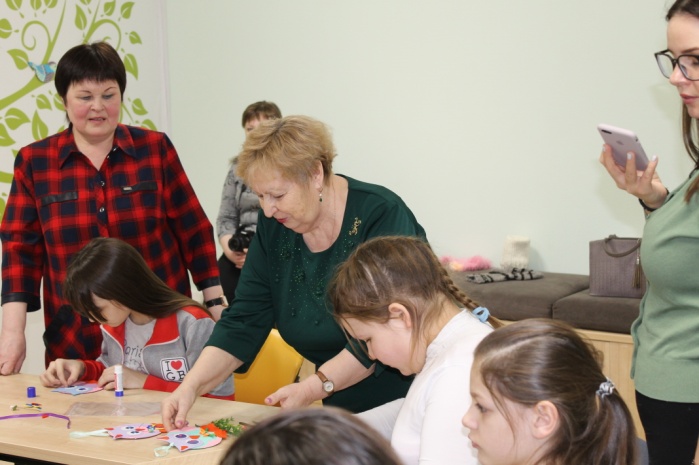 